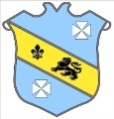 Bruff RFC Underage Rugby Match Fixtures 2015 - 2016Bruff RFC Underage Rugby Match Fixtures 2015 - 2016Bruff RFC Underage Rugby Match Fixtures 2015 - 2016Bruff RFC Underage Rugby Match Fixtures 2015 - 2016Bruff RFC Underage Rugby Match Fixtures 2015 - 2016Bruff RFC Underage Rugby Match Fixtures 2015 - 2016Age GradeAge GradeDateHome TeamV Away TeamVenueVenueTimeUnder 18Under 1822 November 2015Newcastlewest RFCVBruff RFCCullinaghCullinagh11:30Under 16Under 1622 November 2015Bruff RFCVNewcastlewest RFCKilballyowenKilballyowen12:30Under 15Under 1522 November 2015Bruff RFCVNewcastlewest RFCKilballyowenKilballyowen12:00Under 13Under 1322 November 2015Bruff RFCVSt. Mary’sKilballyowenKilballyowen11:30